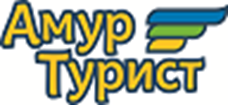 	Благовещенск, ул. Кузнечная, 1, тел: 8 (4162) 99-11-44, 99-11-55Единый бесплатный номер по России: 8-800-201-05-36WhatsApp: +7-914-556-13-36/+79145607308   Instagram: amurturist.info                                                        e-mail: amurturist.blag@mail.ru;  сайт: amurturist.info 
   2020 годТурцияПрямые вылеты из ХабаровскаМинимальная стоимость тура на человека при двухместном размещении*Стоимость тура может измениться в зависимости от курса валют. Необходимо уточнять стоимость у менеджеров.Стоимость рассчитана на  13.01.2020Дата вылетаКоличество ночейКатегория отеляКатегория отеляКатегория отеляДата вылетаКоличество ночей3*4*5*30 апреля13,2751 10052 35056 90014 мая13,2744 00047 10051 90028 мая13,2744 00047 10051 90011 июня13,2752 90056 30062 00025 июня13,2752 90059 90064 8009 июля13,2753 70057 30063 60023 июля13,2753 70058 90065 0006 августа13,2761 30063 00068 00020 августа13,2762 20064 00067 7003 сентября13,2751 20055 50058 00017 сентября13,2754 80059 50053 7001 октября13,2752 00056 00061 70015 октября13,2745 30047 00051 000В стоимость тура входит:  Авиаперелет            трансфер аэропорт-отель-аэропорт    проживание в выбранном отеле                                                                 питание – завтраки                                                                                                         Дополнительно оплачивается:доплата за бизнес классстраховка от невыездаэкскурсиитопливный сбор